A Plan for Senior Care’s Guide To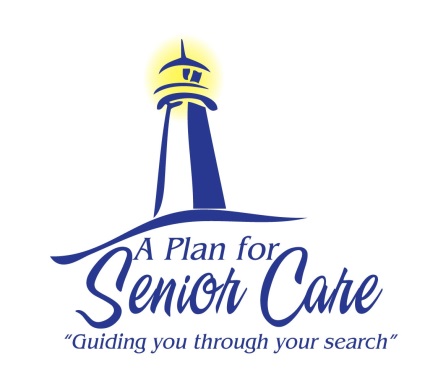 Respite StaysDo you need a break? Do have a trip planned? Is your loved one unsure about making a move into assisted living? Families have many reasons for needing extra help when caregiving for a loved one. A respite stay in an assisted living community can be just the answer. A respite is a short-term stay at a senior assisted living or memory care community. A stay is typically for two weeks up to 1 month. Knowing that your loved one is well taken care of will alleviate stress and allow you to take care of other issues.  Some Reasons A Respite Stay Is NeededTaking Care Of The Caregiver: Taking care of a loved one is rewarding yet it can also be very draining. It is important to take care of the caregiver's needs along with the senior in need. A respite stay can give the caregiver a chance to renew his/her energy, take care of his/her medical needs and focus on oneself.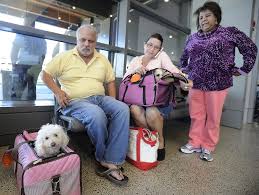 Recover From Surgery Or Illness: Often after surgery or an illness a senior may need more care and supervised attention. A respite stay can provide the safety, care, and housing to help the senior recuperate. Staying While Family Is On Vacation Or Traveling: Families who are caregiving often find themselves in need of help when they travel for business or pleasure. A respite stay in a community provides the supervision, care and housing needed. Often the senior feels it is a vacation as well with all of the entertainment, outings and amenities offered. Respite While Home Improvements Are Happening: Having a loved one go for a respite stay allows time for a home to be cleaned, de-cluttered, have repairs done, remodeled or made safe. The senior will be away from the noise, stress, and mess of the home improvements. Try Out The Community: Some seniors are unsure if they are ready to move into a senior community, or they are unsure where they want to live. A short term stay allows the senior a chance to experience the community and make an educated decision.If a respite stay is something, you would like to consider please call and we can discuss and arrange this option for your loved one. If your loved one is struggling at home to care for her/himself and you would like to explore senior care and housing options, please give us a call today. We would be happy to create a personalized care plan for your loved one.     www.APlanForSeniorCare.com        Call Us Today (866) 657-0026       info@aplanforseniorcare.com